A la librairie, j’achète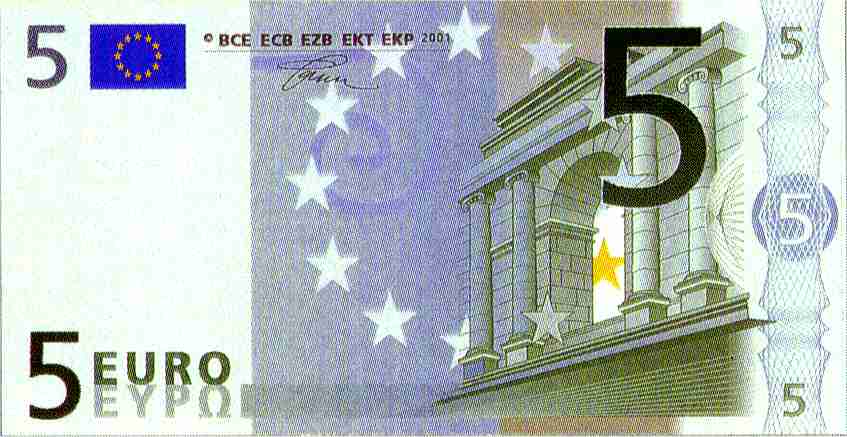 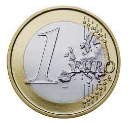 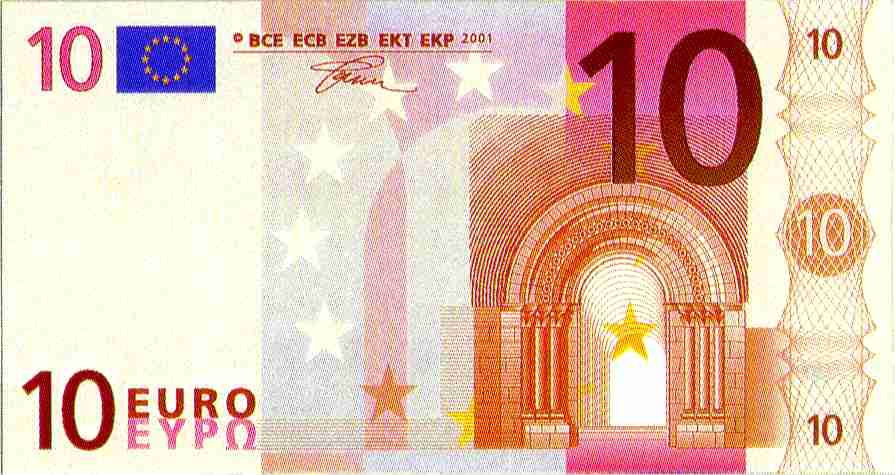 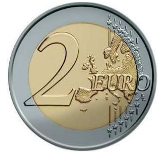 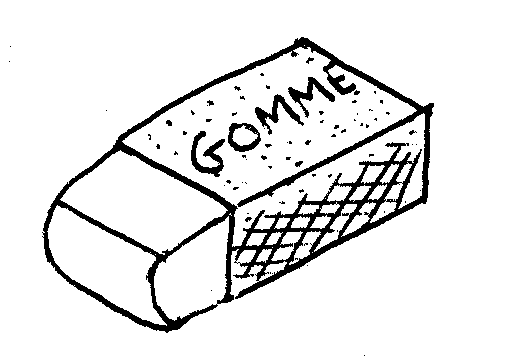 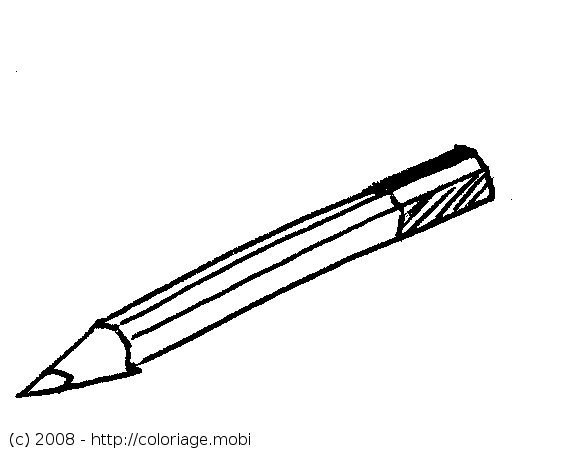 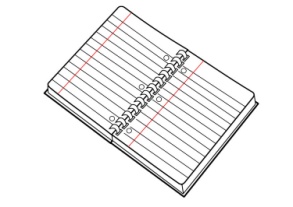 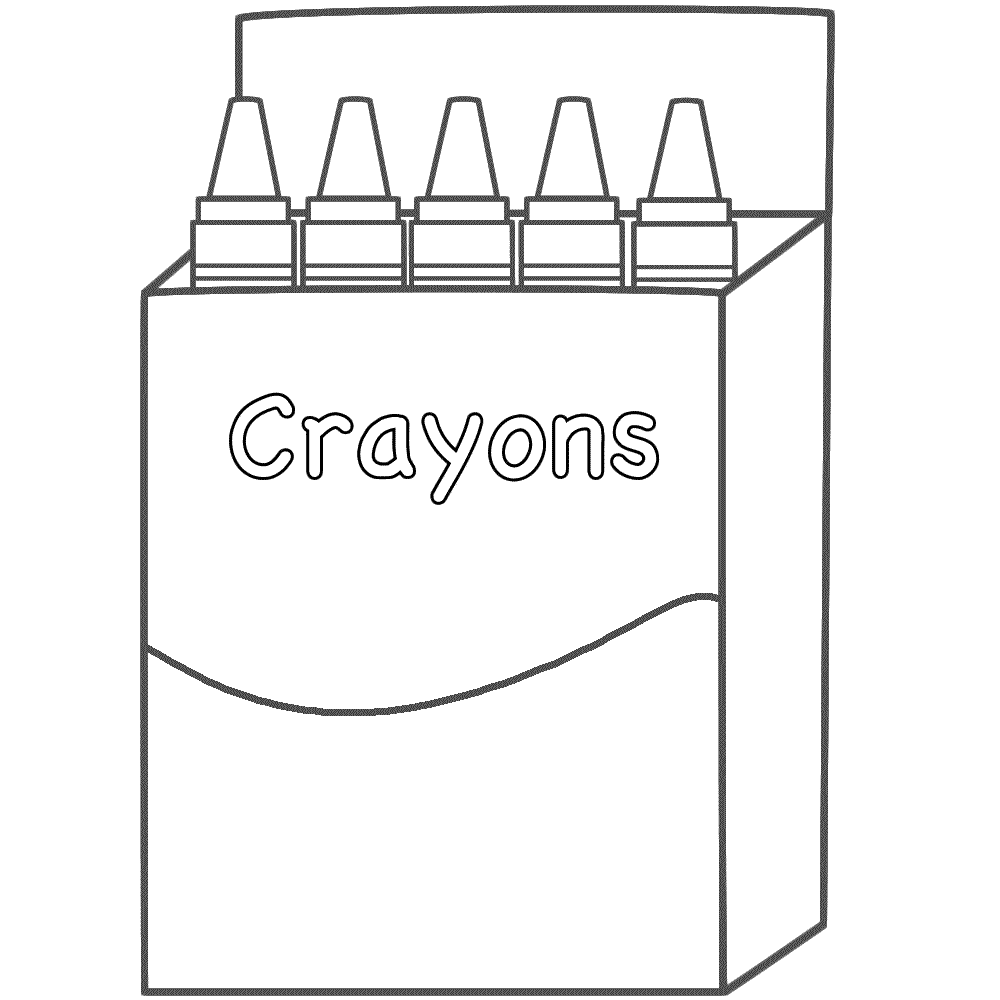 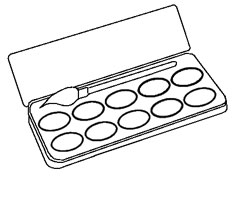 1 €2 €3 €5 €8 €Tu achètesColle les pièces et billets et calcule ce que tu paies 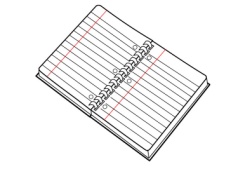 